Р Е Ш Е Н И ЕСобрания депутатовЗеленогорского сельского поселенияО представителе Собрания депутатов Зеленогорского сельского поселения в Ассоциации «Совет муниципальных образований Республики Марий Эл»Руководствуясь решением Собрания депутатов Зеленогорского сельского поселения  от 25 октября 2019 года № 3 «Об избрании главы Зеленогорского сельского поселения», Собрание депутатов Зеленогорское сельское поселение РЕШИЛО:	1. Установить, что с 25 октября 2019 года глава Зеленогорского сельского поселения Хуснутдинов Гарафий Салихзянович представляет от имени Собрания депутатов Зеленогорского сельского поселения интересы муниципального образования в деятельности Ассоциации «Совет муниципальных образований Республики Марий Эл».2. Настоящее решение вступает в силу со дня подписания.          3. Опубликовать настоящее решение в районной газете «Моркинская
земля».Глава  поселения,Председатель Собрания депутатовЗеленогорского сельского поселения 			Г.С.Хуснутдинов                                          Ял шотан Зеленогорск илемындепутат–влакын Погынжо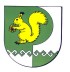 Собрание депутатов    Зеленогорского сельского поселения № 14 четвертого созыва              6 ноября 2019 года